CYBER SECURITY RISK ASSESSMENT 
CHECKLIST TEMPLATE EXAMPLE                                         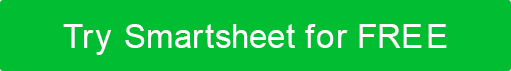 ISO 27001 CONTROLIMPLEMENTATION PHASESTASKSIN COMPLIANCE?NOTES5Information security policiesInformation security policiesInformation security policiesInformation security policies5.1Management direction for information securityManagement direction for information securityManagement direction for information securityManagement direction for information securitySecurity policies exist?x5.1.1Policies for information securityAll policies approved by management?xEvidence of compliance?6Organization of information securityOrganization of information securityOrganization of information securityOrganization of information security6.1Information security roles and responsibilitiesInformation security roles and responsibilitiesInformation security roles and responsibilitiesInformation security roles and responsibilities6.1.1Security roles and responsibilitiesRoles and responsibilities defined?x6.1.2Segregation of dutiesSegregation of duties defined?x6.1.3Contact with authoritiesVerification body / authority contacted for compliance verification?6.1.4Contact with special interest groupsEstablish contact with special interest groups regarding compliance?x6.1.5Information security in project managementEvidence of information security in project management? 6.2Mobile devices and teleworkingMobile devices and teleworkingMobile devices and teleworkingMobile devices and teleworking6.2.1Mobile device policyDefined policy for mobile devices?6.2.2TeleworkingDefined policy for working remotely?7Human resources securityHuman resources securityHuman resources securityHuman resources security7.1Prior to employmentPrior to employmentPrior to employmentPrior to employment7.1.1ScreeningDefined policy for screening employees prior to employment?7.1.2Terms and conditions of employmentDefined policy for HR terms and conditions of employment?7.2During employmentDuring employmentDuring employmentDuring employment7.2.1Management responsibilitiesDefined policy for management responsibilities? 7.2.2Information security awareness, education, and trainingDefined policy for information security awareness, education, 
and training? 7.2.3Disciplinary processDefined policy for 
disciplinary process regarding information security?  7.3Termination and change of employmentTermination and change of employmentTermination and change of employmentTermination and change of employment7.3.1Termination or change-of-employment responsibilitiesDefined policy for HR termination or change-of-employment policy regarding information security?  8Asset managementAsset managementAsset managementAsset management8.1Responsibilities for assetsResponsibilities for assetsResponsibilities for assetsResponsibilities for assets8.1.1Inventory of assetsComplete inventory list of assets?8.1.2Ownership of assetsComplete ownership list of assets8.1.3Acceptable use of assetsDefined acceptable use of assets policy8.1.4Return of assetsDefined return of assets policy?8.2Information classificationInformation classificationInformation classificationInformation classification8.2.1Classification of informationDefined policy for classification 
of information? 8.2.2Labeling of informationDefined policy for labeling of information? 8.2.3Handling of assetsDefined policy for handling 
of assets? 8.3Media handlingMedia handlingMedia handlingMedia handling8.3.1Management of removable mediaDefined policy for management 
of removable media? 8.3.2Disposal of mediaDefined policy for disposal of media?  8.3.3.Physical media transferDefined policy for physical 
media transfer?  9Access controlAccess controlAccess controlAccess control9.1Responsibilities for assetsResponsibilities for assetsResponsibilities for assetsResponsibilities for assets9.1.1Access control policyDefined policy for access 
control? 9.1.2Access to networks and 
network servicesDefined policy for access to networks and network services? 9.2Responsibilities for assetsResponsibilities for assetsResponsibilities for assetsResponsibilities for assets9.2.1User asset registration and de-registrationDefined policy for user asset registration and de-registration? 9.2.2User access provisioningDefined policy for user access provisioning? 9.2.3Management of privileged 
access rightsDefined policy for management 
of privileged access rights? 9.2.4Management of secret authentication information of usersDefined policy for management 
of secret authentication 
information of users? 9.2.5Review of user access rightsDefined policy for review of user access rights? 9.2.6Removal or adjustment 
of access rightsDefined policy for removal or adjustment of access rights? 9.3User responsibilitiesUser responsibilitiesUser responsibilitiesUser responsibilities9.3.1Use of secret authentication informationDefined policy for use of secret authentication information? 9.4System and application access controlSystem and application access controlSystem and application access controlSystem and application access control9.4.1Information access restrictionsDefined policy for information access restrictions?  9.4.2Secure log-in proceduresDefined policy for secure log-in procedures? 9.4.3Password management systemsDefined policy for password management systems? 9.4.4Use of privileged utility programsDefined policy for use of privileged utility programs? 9.4.5Access control to program source codeDefined policy for access control 
to program source code? 10CryptographyCryptographyCryptographyCryptography10.1Cryptographic controlsCryptographic controlsCryptographic controlsCryptographic controls10.1.1Policy for the use of 
cryptographic controlsDefined policy for use of cryptographic controls?  10.1.2Key managementDefined policy for key management?  11Physical and environmental securityPhysical and environmental securityPhysical and environmental securityPhysical and environmental security11.1Secure areasSecure areasSecure areasSecure areas11.1.1Physical security perimeterDefined policy for physical security perimeter? 11.1.2Physical entry controlsDefined policy for physical entry controls? 11.1.3Securing offices, rooms, and facilitiesDefined policy for securing offices, rooms, and facilities? 11.1.4Protection against external and environmental threatsDefined policy for protection against external and environmental threats? 11.1.5Working in secure areasDefined policy for working in secure areas? 11.1.6Delivery and loading areasDefined policy for delivery and loading areas? 11.2EquipmentEquipmentEquipmentEquipment11.2.1Equipment siting and protectionDefined policy for equipment siting and protection? 11.2.2Supporting utilitiesDefined policy for supporting utilities? 11.2.3Cabling securityDefined policy for cabling security? 11.2.4Equipment maintenanceDefined policy for equipment maintenance? 11.2.5Removal of assetsDefined policy for removal of assets? 11.2.6Security of equipment and assets off-premisesDefined policy for security of equipment and assets off-premises? 11.2.7Secure disposal or re-use of equipmentSecure disposal or re-use of equipment? 11.2.8Unattended user equipmentDefined policy for unattended user equipment? 11.2.9Clear desk and clear screen policyDefined policy for clear desk and clear screen policy? 12Operations securityOperations securityOperations securityOperations security12.1Operational procedures and responsibilitiesOperational procedures and responsibilitiesOperational procedures and responsibilitiesOperational procedures and responsibilities12.1.1Documented operating proceduresDefined policy for documented operating procedures? 12.1.2Change managementDefined policy for change management? 12.1.3Capacity managementDefined policy for capacity management? 12.1.4Separation of development, testing, and operational environmentsDefined policy for separation of development, testing, and operational environments? 12.2Protection from malwareProtection from malwareProtection from malwareProtection from malware12.2.1Controls against malwareDefined policy for controls against malware? 12.3System backupSystem backupSystem backupSystem backup12.3.1BackupDefined policy for backing up systems? 12.3.2Information BackupDefined policy for information backup? 12.4Logging and monitoringLogging and monitoringLogging and monitoringLogging and monitoring12.4.1Event loggingDefined policy for event logging? 12.4.2Protection of log informationDefined policy for protection of 
log information? 12.4.3Administrator and operator logDefined policy for administrator and operator log?12.4.4Clock synchronizationDefined policy for clock synchronization? 12.5Control of operational softwareControl of operational softwareControl of operational softwareControl of operational software12.5.1Installation of software on operational systemsDefined policy for installation of software on operational systems?12.6Technical vulnerability managementTechnical vulnerability managementTechnical vulnerability managementTechnical vulnerability management12.6.1Management of technical vulnerabilitiesDefined policy for management of technical vulnerabilities?12.6.2Restriction on software installationDefined policy for restriction on software installation? 12.7Information systems audit considerationsInformation systems audit considerationsInformation systems audit considerationsInformation systems audit considerations12.7.1Information system audit controlDefined policy for information system audit control? 13Communication securityCommunication securityCommunication securityCommunication security13.1Network security managementNetwork security managementNetwork security managementNetwork security management13.1.1Network controlsDefined policy for network controls? 13.1.2Security of network servicesDefined policy for security of network services? 13.1.3Segregation in networksDefined policy for segregation in networks?13.2Information transferInformation transferInformation transferInformation transfer13.2.1Information transfer policies and proceduresDefined policy for information transfer policies and procedures?  13.2.2Agreements on information transferDefined policy for agreements on information transfer?  13.2.3Electronic messagingDefined policy for electronic messaging? 13.2.4Confidentiality or non-disclosure agreementsDefined policy for confidentiality or non-disclosure agreements?13.2.5System acquisition, development, and maintenanceDefined policy for system acquisition, development, and maintenance? 14System acquisition, development, and maintenanceSystem acquisition, development, and maintenanceSystem acquisition, development, and maintenanceSystem acquisition, development, and maintenance14.1Security requirements of information systemsSecurity requirements of information systemsSecurity requirements of information systemsSecurity requirements of information systems14.1.1Information security requirements analysis and specificationDefined policy for information security requirements analysis and specification? 14.1.2Securing application services on public networksDefined policy for securing application services on public networks? 14.1.3Protecting application service transactionsDefined policy for protecting application service transactions? 14.2Security in development and support processesSecurity in development and support processesSecurity in development and support processesSecurity in development and support processes14.2.1In-house developmentDefined policy for in-house development? 15Supplier relationshipsSupplier relationshipsSupplier relationshipsSupplier relationships15.1.1Supplier relationshipsDefined policy for supplier relationships? 16Information security incident managementInformation security incident managementInformation security incident managementInformation security incident management16.1.1Information security managementDefined policy for information security management? 17Information security aspects of business continuity managementInformation security aspects of business continuity managementInformation security aspects of business continuity managementInformation security aspects of business continuity management17.1Information security continuityInformation security continuityInformation security continuityInformation security continuity17.1.1Information security continuity Defined policy for information security continuity? 17.2RedundanciesRedundanciesRedundanciesRedundancies17.2.1Redundancies Defined policy for redundancies?  18ComplianceComplianceComplianceCompliance18.1Compliance with legal and contractual requirementsCompliance with legal and contractual requirementsCompliance with legal and contractual requirementsCompliance with legal and contractual requirements18.1.1Identification of applicable legislation and contractual requirementDefined policy for identification of applicable legislation and contractual requirement? 18.1.2Intellectual property rightsDefined policy for intellectual property rights? 18.1.3Protection of recordsDefined policy for protection of records? 18.1.4Privacy and protection of personally identifiable informationDefined policy for privacy and protection of personally identifiable information? 18.1.5Regulation of cryptographic controlDefined policy for regulation of cryptographic control?18.1Independent review of information securityIndependent review of information securityIndependent review of information securityIndependent review of information security18.1.1Compliance with security policies and standardsDefined policy for compliance with security policies and standards? 18.1.2Technical compliance reviewDefined policy for technical compliance review? DISCLAIMERAny articles, templates, or information provided by Smartsheet on the website are for reference only. While we strive to keep the information up to date and correct, we make no representations or warranties of any kind, express or implied, about the completeness, accuracy, reliability, suitability, or availability with respect to the website or the information, articles, templates, or related graphics contained on the website. Any reliance you place on such information is therefore strictly at your own risk.